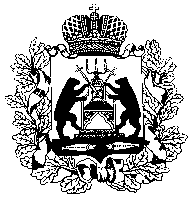                                                                  Российская Федерация                  Новгородская область Маревский муниципальный район               Совет депутатов Молвотицкого сельского поселения                                                                РЕШЕНИЕот 03.02.2016  № 26с. МолвотицыО принятии части полномочийпо  решению вопросов местного значенияВ соответствии с частью 4 статьи 15 Федерального закона от 06 октября 2003 года № 131-ФЗ «Об общих принципах организации местного самоуправления в Российской Федерации», Уставом Молвотицкого сельского поселения Совет депутатов Молвотицкого сельского поселенияРЕШИЛ:1. Принять от органов местного самоуправления Марёвского муниципального района часть полномочий по решению вопросов местного значения для их осуществления:1.1. Обеспечение проживающих в поселении и нуждающихся в жилых помещениях малоимущих граждан жилыми помещениями, организация строительства и содержания муниципального жилищного фонда, создание условий для жилищного строительства, осуществление муниципального жилищного контроля, а также иных полномочий органов местного самоуправления в соответствии с жилищным законодательством, в части:- учет муниципального жилищного фонда;- организация содержания и строительства муниципального жилищного фонда.1.2. Организация в границах поселения электро-, тепло-, газо- и водоснабжения населения, водоотведения, снабжения населения топливом, в части осуществления функций заказчика на выполнение работ по содержанию, строительству и ремонту общественных колодцев.1.3. утверждение генеральных планов поселения, правил землепользования и застройки, утверждение подготовленной на основе генеральных планов поселения документации по планировке территории, выдача разрешений на строительство (за исключением случаев, предусмотренных Градостроительным кодексом Российской Федерации, иными федеральными законами), разрешений на ввод объектов в эксплуатацию при осуществлении строительства, реконструкции объектов капитального строительства, расположенных на территории поселения, утверждение местных нормативов градостроительного проектирования поселений, резервирование земель и изъятие земельных участков в границах поселения для муниципальных нужд, осуществление муниципального земельного контроля в границах поселения, осуществление в случаях, предусмотренных Градостроительным кодексом Российской Федерации, осмотров зданий, сооружений и выдача рекомендаций об устранении выявленных в ходе таких осмотров нарушений, в части:	подготовка и утверждение документов территориального планирования поселений;	утверждение местных нормативов градостроительного проектирования поселений;	утверждение правил землепользования и застройки поселений;	обеспечение подготовки и утверждение подготовленной на основании документов территориального планирования поселений документации по планировке территории, за исключением случаев, предусмотренных Градостроительным кодексом;	принятие решений о развитии застроенных территорий;	проведение публичных слушаний по проектам градостроительной документации.	2. Администрации поселения заключить с Администрацией Марёвского муниципального района соглашения о принятии осуществления части полномочий по решению вопросов местного значения, указанных в п. 1 настоящего решения.           3. Признать утратившим силу решение Совета депутатов Молвотицкого сельского поселения от 29.05.2015 № 203 «О принятии части полномочий по  решению вопросов местного значения».       4. Решение вступает в силу с момента опубликования и распространяется на правоотношения, возникшие с 01 января 2016 года.5. Опубликовать решение в бюллетене «Официальный вестник Молвотицкого сельского поселения» и разместить на официальном сайте в информационно-телекоммуникационной сети «Интернет». Глава сельского поселения                                                Н.В.Никитин